AMAÇ :Hastanede hasta/hasta yakını ve çalışanların başına gelebilecek hırsızlık, fiziksel saldırı ve taciz durumlarında güvenlik personelinin en hızlı biçimde durumdan haberdar edilmesi ve olay yerine yönlendirilmesini sağlamaktır.KAPSAM : Beyaz kod ekibi, güvenlik, tüm hastane çalışanları ve olaya maruz kalan hasta/hasta yakınlarını kapsar.SORUMLULAR : • Başhekim Yardımcısı• Müdür • Başhemşire • Hasta İletişim Birimi Sorumlusu• Hastane Güvenlik Amiri ve Görevlileri TANIMLAR :Beyaz Kod: Olası bir kavga, taciz ve sağlık personeline yönelik bir tehdit olduğu zaman olay yerine en yakın olan güvenlik görevlilerinin intikal ederek olayı çözümlemesi ve kayıt altına almasıdır. 113 Telefon Hattı: Sağlık bakanlığı Beyaz Kod ihbar hattı. www.beyazkod.saglik.gov.tr:  Sağlık Bakanlığı Beyaz Kod bildirimleri internet adresi.UYGULAMA:•Beyaz kod sistemi nasıl aktive edilir? Hastanemizde  Beyaz Kod sistemi anons üzerinden yapılandırılmıştır. Mesai saatleri içinde ve dışında hastane içerisinde oluşabilecek olası bir saldırı ya da taciz olaylarında  en yakın dahili telefondan 1515 nolu telefon  (SANTRAL ) aranır, ilgili kişi bulunduğu yeri söyleyerek  Beyaz Kod durumu için anons yapılmasını ister, santral görevlisi hiç zaman kaybetmeden  Beyaz Kod durumu olduğu yeri anons geçer. Beyaz Kod durumu olduğunda,  Beyaz Kod durumunu bildirecek ve anons yapacak kişilerin iletişim içeriği aşağıdaki gibi yapılandırılmıştır;ÖRNEK;Beyaz Kod durumunu bildiren kişi : Göz Polikliniğinde  Beyaz Kod Durumu (3 kere)Santral Görevlisi                               :  Dikkat Dikkat Göz Polikliniğinde  Beyaz Kod Durumu (10 saniye arayla 2  anons yapılır ve her anons durumunda 3 kere tekrarlanır.)3 dakika içerisinde Beyaz Kod ekibi gelmediğinde Beyaz Kod durumuna maruz kalan veya tanıklık eden kişi tarafından santral tekrar aranır.• Beyaz kod çağrısı kimler tarafından yapılmalıdır? Beyaz kod çağrısını, mesai saatleri içinde ve dışında hastane içerisinde oluşabilecek olası bir saldırı ya da taciz olaylarına maruz kalan ya da tanıklık eden kişi  anons yaptırır.•Beyaz kod çağrısı ne zaman yapılmalıdır? Mesai saatleri içinde ve dışında hastane içerisinde oluşabilecek olası bir saldırı ya da taciz olaylarında beyaz kod çağrısı yapılır. • Beyaz kod ekibi kimlerden oluşur?• Beyaz kod müdahale ekibi: * Beyaz Kod anonsu yapıldığında; Başhekim Yardımcısı, Müdür Yardımcısı, Başhemşire ve Güvenlik Personeli  olay yerine en kısa sürede intikal eder. Anons herhangi bir arıza durumunda, ekibe telefonla ulaşılarak başlatılır. * Beyaz kod  anonsu üzerine yakında bulunan güvenlik görevlileri de olay yerine intikal eder.* Eğer tek kişi olayı çözümleyemeyecek ise tüm güvenlik görevlilerinin olay yerine sevki uygulanır. * Olaya sebebiyet veren kişi/kişiler olay yerinden uzaklaştırılır. * Adli olaylarda en yakın polis karakoluna haber verilir.(Gerek görülürse Olay yeri kamera kayıtları, yedeklemek suretiyle teslim edilir.) * Polis Karakolundan gelen polisler gerekli işlemleri yapar. * Olayla ilgili Beyaz Kod Olay Bildirim Formu eksiksiz olarak 2 nüsha olarak doldurarak Beyaz Kod ekip lideri (başhekim Yardımcısı) ve Başhekim tarafından imza altına alınır ve Biri Kod ekibinde kalır diğeri Kalite Yönetim Birimine teslim edilir. * Çalışan Güvenliği Komitesi, Beyaz Kod ekibi ve Üst Yönetim acilen toplanır, olayla ilgili incelemeleri yapar, gerekli kararları alır, gerekirse düzeltici ve faaliyet yapmak üzere üst yönetime rapor sunar. * Gerek görülürse olaya maruz kalan çalışanlara gerekli destek sağlanır. • 113 İhbar Hattı:  Kamu ve özel tüm sağlık kurum ve kuruluşlarında gerçekleşen şiddet olaylarını izlemek üzere kurulmuştur. Böyle bir olay gerçekleştiğinde kurum yöneticileri tarafından derhal “113” numaralı telefonla Beyaz Kod Birimine bildirim yapılması gerekmektedir. Eş zamanlı olarak olayın; ilgili kurumun hukuk birimine ve adli mercilere intikal ettirilmesi gereklidir. Şiddete uğrayan sağlık çalışanı tarafından “113” numaralı telefona doğrudan da bildirim yapılabilecektir. Beyaz kod olay gerçekleştiğinde www.beyazkod.saglik.gov.tr  internet adresinden bildirim formları kısmına girilerek, bildirim formu1 ve bildirim formu2 doldurulacaktır.• Beyaz  Kod Ekibinin Eğitimi: Kalite yönetim direktörü tarafından her dönem(yılda en az 2 kez), beyaz kod ekibine ve bütün personele beyaz kod eğitimi verilir. Beyaz kod uygulamasına yönelik her dönem en az 1 kez tatbikat yapılarak, tatbikatta ne kadar süre içinde olay yerine ulaşıldığına dair kayıt tutulur.İLGİLİ DÖKÜMANAD.FR.03 Beyaz Kod Olay Bildirim Formu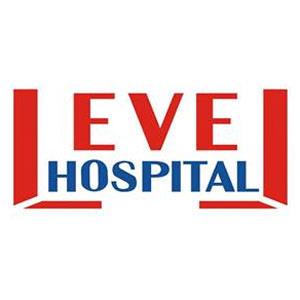 BEYAZ KOD UYGULAMA PROSEDÜRÜDÖKÜMAN KODUAD.PR.02BEYAZ KOD UYGULAMA PROSEDÜRÜYAYIN TARİHİ15.09.2014BEYAZ KOD UYGULAMA PROSEDÜRÜREVİZYON TARİHİ02.08.2017BEYAZ KOD UYGULAMA PROSEDÜRÜREVİZYON NO02BEYAZ KOD UYGULAMA PROSEDÜRÜSAYFA1/2BEYAZ KOD UYGULAMA PROSEDÜRÜDÖKÜMAN KODUAD.PR.02BEYAZ KOD UYGULAMA PROSEDÜRÜYAYIN TARİHİ15.09.2014BEYAZ KOD UYGULAMA PROSEDÜRÜREVİZYON TARİHİ02.08.2017BEYAZ KOD UYGULAMA PROSEDÜRÜREVİZYON NO02BEYAZ KOD UYGULAMA PROSEDÜRÜSAYFA2/2Beyaz Kod Müdahale EkibiBeyaz Kod Müdahale EkibiBaşhekim Yardımcısı Müdür YardımcısıBaşhemşireNöbetçi Güvenlik PersoneliHAZIRLAYAN KONTROL EDENYÜRÜRLÜK ONAYI BAŞHEMŞİREPERFORMANS VE KALİTE BİRİMİBAŞHEKİM